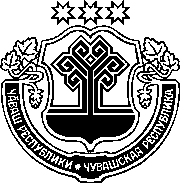 ЗАКОНЧУВАШСКОЙ РЕСПУБЛИКИОб установлении величины прожиточного минимума пенсионера в чувашской республике на 2021 годПринятГосударственным СоветомЧувашской Республики15 сентября 2020 годаСтатья 1 В соответствии со статьей 4 Федерального закона от 24 октября 
1997 года № 134-ФЗ "О прожиточном минимуме в Российской Федерации" установить величину прожиточного минимума пенсионера в Чувашской Республике в целях установления социальной доплаты к пенсии на 2021 год 
в размере 8035 рублей. Статья 2Настоящий Закон вступает в силу по истечении десяти дней после дня его официального опубликования.г. Чебоксары15 сентября 2020 года№ 63Временно исполняющийобязанности ГлавыЧувашской РеспубликиО. Николаев